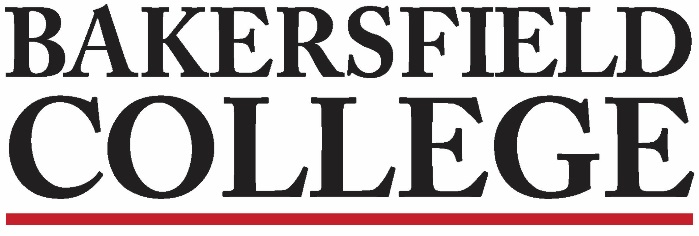 Accreditation and Institutional Quality (AIQ) CommitteeOctober 24, 20173:30 to 5:00 in Levinson 40Agenda1.Committee MembersBill Moseley, Jessica Wojtysiak, Todd Coston, Keri Kennedy, Jennifer Rachel, Jonathan Schultz, Sondra Keckley, Talita Pruett, Janet Fulks, Dianthe Hoffman, Kimberly Nickell, Grace Commiso, Jason Stratton, Liz Rozell, Dena Rhoades, Jose Lopez, James Tompkins2.Approval of Minutes – October 10th5 minutes3.Assessment Report: Bill5 minutes4.Program Review Report: Kim5 minutes5.Accreditation & ISER Report: Jason/Liz15 minutes6.Strategic Directions Report: Todd 15 minutes7.BC-KCCD Climate Survey: Julian West & David Buitron30 minutes8.Picture Reminder:We’ll take our picture at our meeting on November 7thWear red!2 minutes9.Wrap Up5 minutes